Saurabh Gupta M.D.Please fill out the following questionnaire to the best of your ability.. Thank you!PATIENT IDENTIFICATIONName__________________________ Birth Date______________________ Soc. Sec. #______________________ Religion________________________ Race___________________________Address_________________________________________________________________ City________________________State_______________________Zip______________ Home Phone _____________________Work__________________________________ REFERRAL SOURCEReferral Source__________________________________________________________________ Referral Address_____________________________________________Phone______________Do we have your permission to release information to the referring professional when it is appropriate? Yes_____ No_____WHY DID YOU SEEK THE EVALUATION AT THIS TIME?________________________________________________________________________ _______________________________________________________________________ ________________________________________________________________________ ________________________________________________________________________PREVIOUS COUNSELING, HOSPITALIZATIONS, SUBSTANCE ABUSE TREATMENT____________________________________________________________________ _______________________ _______________________ _____________________ ______________________ _______________________ _______________________ _____________________________________________________________________Have you had a psychiatric or psychological evaluation? ______________________________________What do you expect to gain from treatment at this time? ________________________________________________________________________________________________________________________________________________ MEDICAL HISTORY ________________________________________________________________________ ________________________________________________________________________ ________________________________________________________________________ ALLERGIES //REACTIONS_____________________________________________________________________________Herbal Supplements ________________________________________________________________________________________________________________________________________________CURRENT LIFE STRESSES (include anything that is currently stressful for you, examples include relationship, job, school, finances, children) ________________________________________________________________________________________________________________________________________________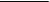 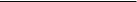 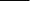 FAMILY MEDICAL HISTORY ________________________________________________________________________________________________________________________________________________EDUCATION HISTORYHIGHEST EDUCATIONAL LEVEL ________________________________________LAST SCHOOL ATTENDED____________________________________________________________DESCRIBE BRIEFLY ANY ACADEMIC SCHOOL PROBLEMS ________________________________________________________________________________________________________________________________________________NOTE ANY PROBLEMS IN DEVELOPMENTAL HISTORY AND COORDINATION ________________________________________________________________________________________________________________________________________________Ever Any Legal Problems? ________________________________________________________________________________________________________________________________________________ SUBSTANCE ABUSE PROBLEMSALCOHOL STIMULANTS_____________________ OPIATES BENZOS_______________________COCAINE _______________________ OTHERS ___________________________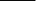 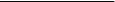 LEGAL PROBLEMS INCLUDING DUI?___________________________________ ANY PREVIOUS TREATMENT FOR ALCOHOL OR DRUG ABUSE ORDEPENDENCE? PLEASE SIGN AND DATE:Signature Date